Встреча с сотрудниками ГИБДДВ современном мире движения, загруженности различными видами транспорта, ежедневных взаимодействиях «пешеход-водитель», возникает необходимость формирования знаний правил дорожного движения у детей с самого раннего возраста.          9 сентября 2020 года в МБДОУ «Детский сад с. Батако» состоялась встреча ребят  с инспектором ГИБДД. В игровой форме закрепляли основные знания о дорожной безопасности, правила поведения на дороге, учились предвидеть опасность, быть бдительными на проезжей части. Инспектор рассказал о правильном и безопасном поведении на проезжей части, объяснил дошкольникам почему дети до 7 лет должны ездить в автомобиле в детском кресле, а также зачем нужны световозвращающие элементы на одежде. Дошкольники, с пользой для себя совершили игровое путешествие в мир дорожных знаков, показали хорошие знания. Воспитанники с большим интересом слушали инспектора ГИБДД и отвечали на вопросы.         Воспитатели и инспекторы уверены, что проведение подобных мероприятий способствует предотвращению травматизма на дорогах с участием юных пешеходов.         Ребята получили массу впечатлений от данной встречи, и закрепили свои знания по Правилами дорожного движения, а также пообещали быть примерными участниками дорожного движения и строго соблюдать правила безопасного поведения на дороге.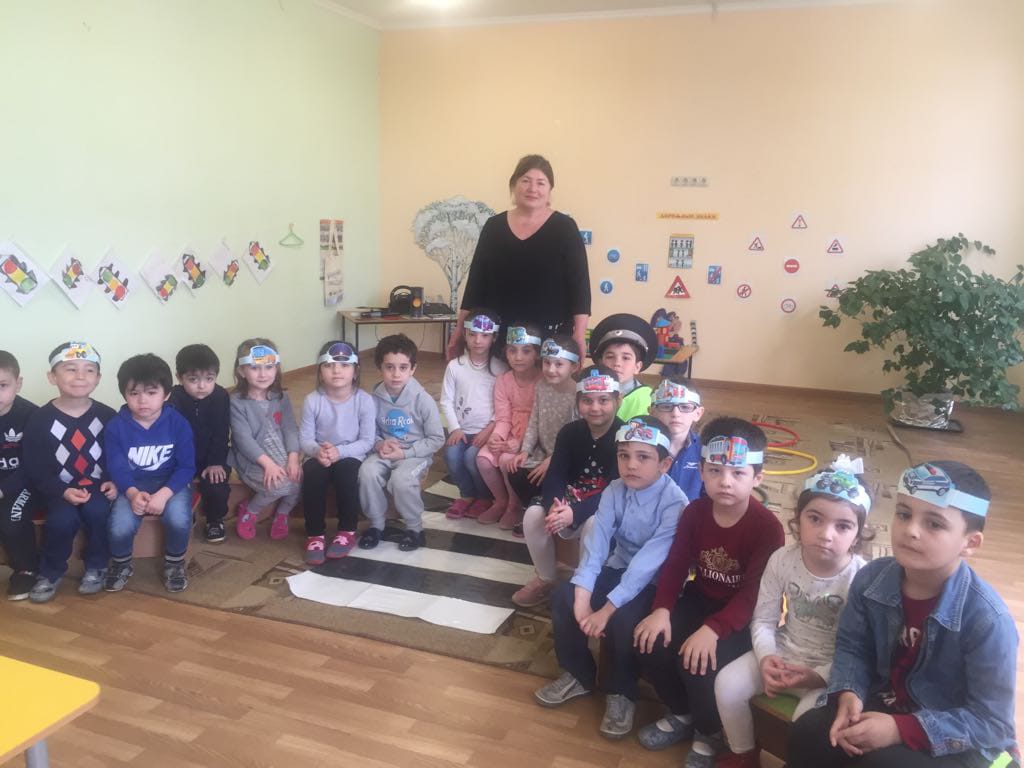 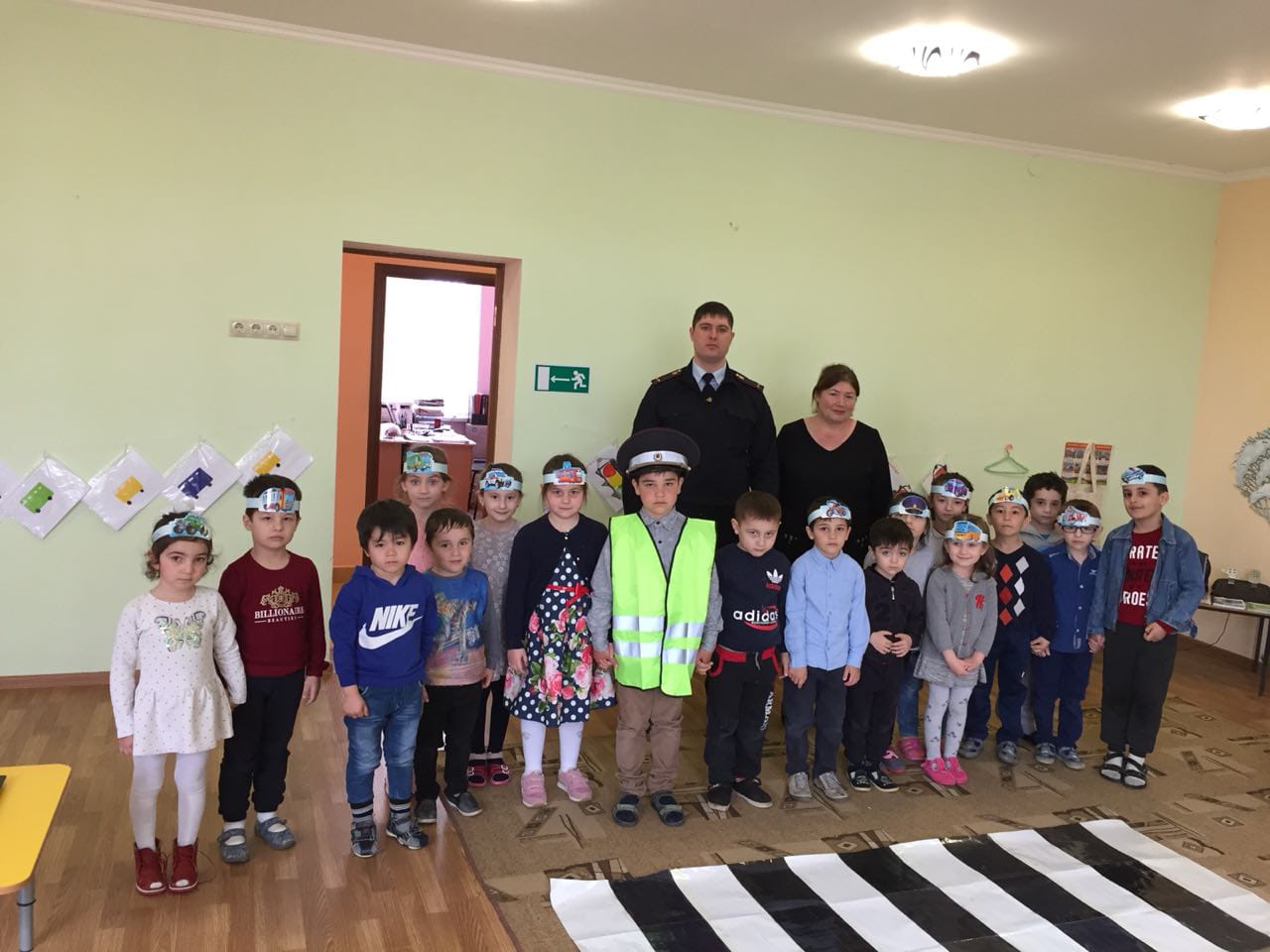 